MINISTERE DE L’ECONOMIE, 				                              BURKINA FASODES FINANCES ET DU DEVELOPPEMENT                                                       Unité-Progrès-Justice             -----------------							SECRETARIAT GENERAL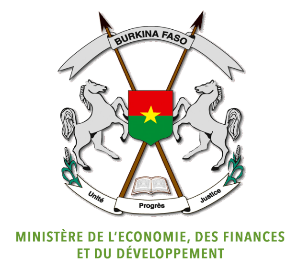  -----------------FONDS BURKINABE DE DEVELOPPEMENTECONOMIQUE ET SOCIAL 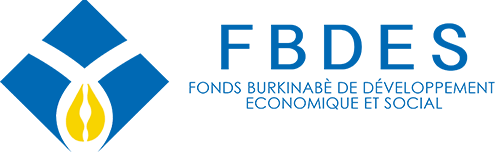 Juillet 2020AgriNova est un programme d’incitation à la création d’entreprises dans le secteur de la production agro-sylvo-pastorale en faveur de jeunes et de femmes porteurs d’affaires. D’un coût global de vingt milliards (20 000 000 000) F CFA, le programme est financé à 10% par le Gouvernement du Burkina Faso et 90% par ses partenaires au développement et le secteur privé. La durée du programme est de trois (3) ans et s’étale sur la période 2020-2022.Les composantes de AgriNova :Composante 1 : le renforcement des capacités d’entreprises ou de coopératives existantes et évoluant dans le secteur agricole et agroalimentaire à travers le financement de leurs besoins complémentaires d’investissements et de leur fonds de roulement. Le coût de cette composante est estimé à quatre milliards (4 000 000 000) F CFA ;Composante 2 : l’accompagnement à la création de nouvelles entreprises-modèles au profit de groupe de jeunes et de femmes dans les filières porteuses du secteur de production agro-sylvo-pastorale. Son coût est estimé à douze milliards (12 000 000 000) F CFA ;Composante 3 : l’appui à la création et à l’animation d’incubateurs d’entreprises agricoles et d’élevage innovantes.  Son coût est estimé à quatre milliards (4 000 000 000) F CFA.L’objectif principal du Programme Favoriser la création et l’émergence d’entreprises dans le secteur de la production agro-sylvo-pastorale et l’implémentation d’incubateurs d’entreprises agricoles et d’élevage innovant.Les objectifs spécifiques du Programme :Améliorer les conditions d’accès au financement des PME/PMI et coopératives  dans le secteur  de la production agro-sylvo-pastorale ;Contribuer à l’implémentation de deux (02) incubateurs d’entreprises agricoles et d’élevage innovantes ;Renforcer les capacités de deux cent (200) entreprises et/ou coopératives dans le secteur de production agro-sylvo-pastorale ;Contribuer à la création de cent quarante un (141) entreprises dans le secteur de production agro-sylvo-pastorale  au bout des trois ans ;Contribuer à la création de deux mille vingt cinq (2 025) emplois directs. I - TYPES DE FINANCEMENT DE LA COMPOSANTE 2Prise de participation (actionnariat ou portage)Objet du financement			: Investissements & BFRMontant                			: 25% du capital socialDurée  du portage                  		: 5 ans Apport personnel du promoteur		: 15% du coût total du projet (en nature ou espèces).Prêt participatif / Compte courant d’AssociésObjet du financement			: Investissements & BFRMontant                			: 30 000 000 à 250 000 000 FCFADifféré 					: 12 mois maximumDurée                    			: 5 à 7 ans Remboursement				: en fonction du cycle d’exploitationApport personnel du promoteur		: 15% du coût total du projet (en nature ou espèces).NB : Le cumul des deux modes de financement est obligatoire.II - CONDITIONS D’ELIGIBILITE Les promoteurs doivent être des personnes morales (SARL, SAS, SA…) ou des coopératives professionnelles évoluant dans le secteur de production agro-sylvo-pastorale. Les porteurs de projet devront remplir les conditions suivantes :Manifester l’engagement et la motivation à mener convenablement l’activité ou à mettre en œuvre un modèle-type de projet de « AgriNova » et à supporter une partie des coûts du projet à titre d’apport personnel ;Avoir la possibilité d’obtenir les agréments d’exercer l’activité (concession, autorisations, titres de propriété etc.) ;Prouver à travers son profil (CV du principal promoteur) et/ou celui de ses associés leurs compétences techniques ;Démontrer la rentabilité économique et financière à travers un plan d’affaires et la possibilité de créer des emplois décents et durables.III - GARANTIES REQUISESSignature de billets à ordre représentant les échéances du financement ;Apport de l’une des garanties suivantes : gage ou hypothèque des investissements financés (pour le crédit d’investissement), garantie financière, cautionnement personnel et solidaire ;Titres de propriété (Attestation d’Attribution de Parcelle, PUH, Titre foncier et Permis d’exploiter, Acte de cession à l’amiable…) pour les projets de constructions ;Assurance risques divers.IV - CONDITIONS DE MISE EN PLACE DU FINANCEMENTAdhérer aux conditions du FBDES ;Accepter le suivi de la réalisation des investissements et de l’exploitation par le FBDES ;Accepter adhérer au Centre de Gestion Agréé (CGA) ou s’engager à tenir une compatibilité conforme à l’OHADA ;Participer à la formation préalable du promoteur ou des responsables de la structure, s’il y a lieu ;Fournir les agréments d’exercice de l’activité (concession, autorisations, titres de propriété etc.).V – DOSSIER A FOURNIRUne demande de financement adressée au Directeur Général du FBDES ; Un plan d’affaires selon le canevas FBDES et le modèle-type de projet de la filière concernée ;Une copie légalisée de la pièce d’identité (CNIB / Passeport) du porteur du projet ;Copies non légalisé des titres de propriété pour les projets de constructions.